AgendaOrganizational ItemsCall to Order Approval of Agenda Approval of Minutes of February 18, 2020 meetingOld BusinessCourse/ Program ApprovalsNew Courses:           Consent Agenda     Course Reactivations:  None at this timeCourse Deactivations:  Consent AgendaCourse Updates:  Consent AgendaNew Business / Discussion Items:  3.1  Updates on Programs Appraisals (formerly known as Discontinuance and Consolidation).  Process to be discussed, vote called for and implemented (Don?)	3.2  Discussion of convergence of Program Review process and Programs Appraisal process and the role of Curriculum Committee to facilitate these processes (Vinh)	3.3  Discussion of including DE Coordinator to CurriQunet approvals stream.3.4  Follow-up on Curriculum Committee’s role in facilitating Community Education classes (Eva?)3.5  Follow-up on discussion of a plan to develop Smart Shops at COA with regards to HSI Grant (Lilia)Mini-Training 4.1  Review of AP 4020 (2018):  Program, Curriculum and Course DevelopmentAnnouncements:  CurriQunet error corrections and work-aroundsNext Meeting:   Tuesday, March 17, 2020 at 1:30 p.m. – 3:00 p.m. in L-237 Adjournment 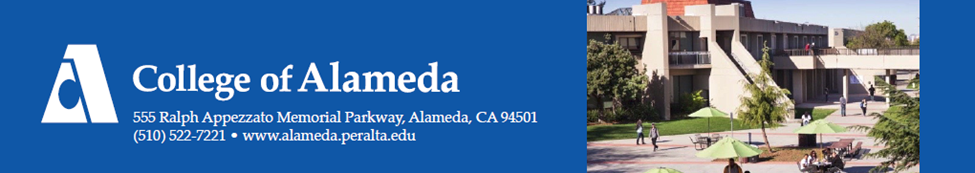 Extension Course ProposalProcess: Complete the information below and send to Dean Eva Jennings, ejennings@peralta.edu and Jayne Smithson, Curriculum Chair jsmithson@peralta.edu 1. Course Title (Course number will be added by CoA Office of Instruction)2. Course Description3. Justification (reason for offering. What groups might be interested)4. Lecture/Lab Content (brief course content outline)5. Student Learning Outcomes (what will participants be able to do with this information)6. Proposed Days and Meeting Times (must meet more than once to qualify as a course)7. Proposed Start Date and End Date8. Cost of Materials (materials to be provided by participants)9. Name of Course Originator/Instructor10. Course Originator/Instructor Contact Information (email)DisciplineCourse #Course TitleUnitsSLODEMin DurationESOL 52Advanced Reading and Writing6YesYes      Full semesterESOL511Reading and Writing 1N/CYesYes      6 weeksESOL550Advanced Listening and SpeakingN/CYesYes      6 weeksESOL552Advanced Reading and WritingN/CYesYes      6 weeksESOL557CIntermediate Reading & Writing Workshop: Strengthening Critical Reading, Writing and Thinking SkillsN/CYesYes      6 weeksESOL557DIntermediate Reading & Writing Workshop: Consolidating Critical Reading, Writing and Thinking SkillsN/CYesYes     6 weeksESOL562Listening and Speaking 2N/CYesNo      6 weeksESOL571Grammar 1N/CYesNo      6 weeksDisciplineCourse #Course TitleESOL052AAdvanced Reading and Writing (replaced by new ESOL 052 equivalent)Advanced Reading and Writing (replaced by new ESOL 052 equivalent)Advanced Reading and Writing (replaced by new ESOL 052 equivalent)Advanced Reading and Writing (replaced by new ESOL 052 equivalent)ESOL253AReading and Writing 3 (replaced by new ESOL 253 equivalent)Reading and Writing 3 (replaced by new ESOL 253 equivalent)Reading and Writing 3 (replaced by new ESOL 253 equivalent)Reading and Writing 3 (replaced by new ESOL 253 equivalent)Catalog Changes:  Catalog Changes:  DisciplineCourse #Course TitleUnitsSLODEMin DurationCHEM001BGeneral Chemistry5YesYes6 weeksCIS005Introduction to Computer Science5YesYes6 weeksCOUNS024College Success3YesYes<6 weeksCOUNS057Career and Life Planning3YesYes<6 weeksNon-Catalog Changes:Non-Catalog Changes:   Consent AgendaDisciplineCourse #Course TitleUnitsSLODEMin DurationMin DurationAMTAMT056Basic Science of AviationBasic Science of AviationBasic Science of Aviation6.5YesYesYesYesYes6 weeks6 weeksBIOLBIOL001BGeneral BiologyGeneral BiologyGeneral Biology5YesYesYesNoNo6 weeks6 weeksBIOLBIOL002Human AnatomyHuman AnatomyHuman Anatomy5YesYesYesYesYes6 weeks6 weeksBIOLBIOL004Human PhysiologyHuman PhysiologyHuman Physiology5YesYesYesYesYes6 weeks6 weeksBIOLBIOL010Introduction to BiologyIntroduction to BiologyIntroduction to Biology4YesYesYesYesYes6 weeks6 weeksCOMMCOMM044ArgumentationArgumentationArgumentation3YesYesYesYesYes<6 weeks<6 weeksCOMMCOMM045Public SpeakingPublic SpeakingPublic Speaking3YesYesYesYesYes<6 weeks<6 weeksESOLESOL273AGrammar 3Grammar 3Grammar 34YesYesYesYesYes6 weeks6 weeksESOLESOL273BGrammar 3Grammar 3Grammar 34YesYesYesYesYes6 weeks6 weeksESOLESOL274AGrammar 4Grammar 4Grammar 44YesYesYesYesYes6 weeks6 weeksESOLESOL274BGrammar 4Grammar 4Grammar 44YesYesYesYesYes6 weeks6 weeksESOLESOL292Vocabulary 2Vocabulary 2Vocabulary 23YesYesYesYesYes6 weeks6 weeksESOLESOL293Vocabulary 3Vocabulary 3Vocabulary 33YesYesYesYesYes6 weeks6 weeksHISTHIST008AHistory of Latin AmericaHistory of Latin AmericaHistory of Latin America3YesYesYesYesYes<6 weeks<6 weeksKINKIN060ACircuit Training for Strength ICircuit Training for Strength ICircuit Training for Strength I1YesYesYesNoNo6 weeks6 weeksKINKIN060BCircuit Training for Strength IICircuit Training for Strength IICircuit Training for Strength II1YesYesYesNoNo6 weeks6 weeksLRNRELRNRE501Supervised TutoringSupervised TutoringSupervised TutoringN/CYesYesYesNoNo<6 weeks<6 weeksM/LATM/LAT003Survey of Latin American and Chicano AuthorsSurvey of Latin American and Chicano AuthorsSurvey of Latin American and Chicano Authors3YesYesYesYesYes<6 weeks<6 weeksPOSCIPOSCI031Introduction to Public AdministrationIntroduction to Public AdministrationIntroduction to Public Administration3YesYesYesYesYes6 weeks6 weeksPOSCIPOSCI035Introduction to Community Violence PreventionIntroduction to Community Violence PreventionIntroduction to Community Violence Prevention3YesYesYesYesYes6 weeks6 weeksPSYCHPSYCH001BIntroduction to General PsychologyIntroduction to General PsychologyIntroduction to General Psychology3YesYesYesYesYes<6 weeks<6 weeksSPANSPAN001AElementary SpanishElementary SpanishElementary Spanish5YesYesYesNoNo6 weeks6 weeksSPANSPAN001BElementary SpanishElementary SpanishElementary Spanish5YesYesYesNoNo6 weeks6 weeks2.1.5.2.1.5.Program Updates:  Modified ProgramProgram Updates:  Modified ProgramProgram Updates:  Modified ProgramProgram Updates:  Modified ProgramECONECONAA-T in Economics for TransferAA-T in Economics for TransferAA-T in Economics for Transfer